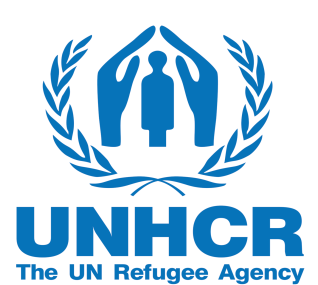 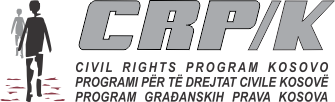 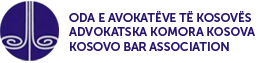 SHPALLJE PËR APLIKIMIN E AVOKATËVE PËR PJESËMARRJE NË TRAJNIMIN PËR MBROJTJEN NDËRKOMBËTARE TË REFUGJATËVE Oda e Avokatëve të Kosovës në bashkëpunim me UNHCR-në dhe Programin për të Drejtat Civile në Kosovë (CRP/K), organizon trajnim një ditor për mbrojtjen ndërkombëtare të Refugjatëve. Trajnimi organizohet në kuadër të marrëveshjes së bashkëpunimit në mes të Odës së Avokatëve të Kosovës dhe UNHCR-së.Ftohen të gjithë avokatët e interesuar që të aplikojnë. Ju lutem ta keni parasysh se për shkak të numrit të limituar në 30 pjesëmarrës përparësi në përzgjedhje do të kenë aplikuesit si në vijim:Avokatët me mbi 2 vjet përvoje pune;Avokatët të cilët kanë qenë të angazhuar në fushën e të drejtave të njeriut, (të drejtave të azilkërkuesve dhe refugjatëve);Avokatët të cilët kanë marrë pjesë në trajnime të mëhershme në fushën e të drejtave të azilkërkuesve dhe refugjatëve;Njohja e gjuhës angleze-e detyrueshme;Aplikimi bëhet përmes postës elektronike në: Qendra Trajnuese për Avokatë qendratrajnuese@gmail.com  deri më datën 15 Nëntor 2022 në ora 16:00.Gjatë përzgjedhjes parimi i barazisë gjinore do të merret parasysh. Përzgjedhja do të bëhet nga ekipi i përbashkët nga ODA, UNHCR dhe CRPK. Avokatët e përzgjedhur do të merren ne konsideratë për trajnimet e ardhshme në fushën e Mbrojtjes Ndërkombëtare të Refugjatëve Trajnimi do mbahet më datën 19 Nëntor 2022. 